 國內通路業者媒合展示參展報名表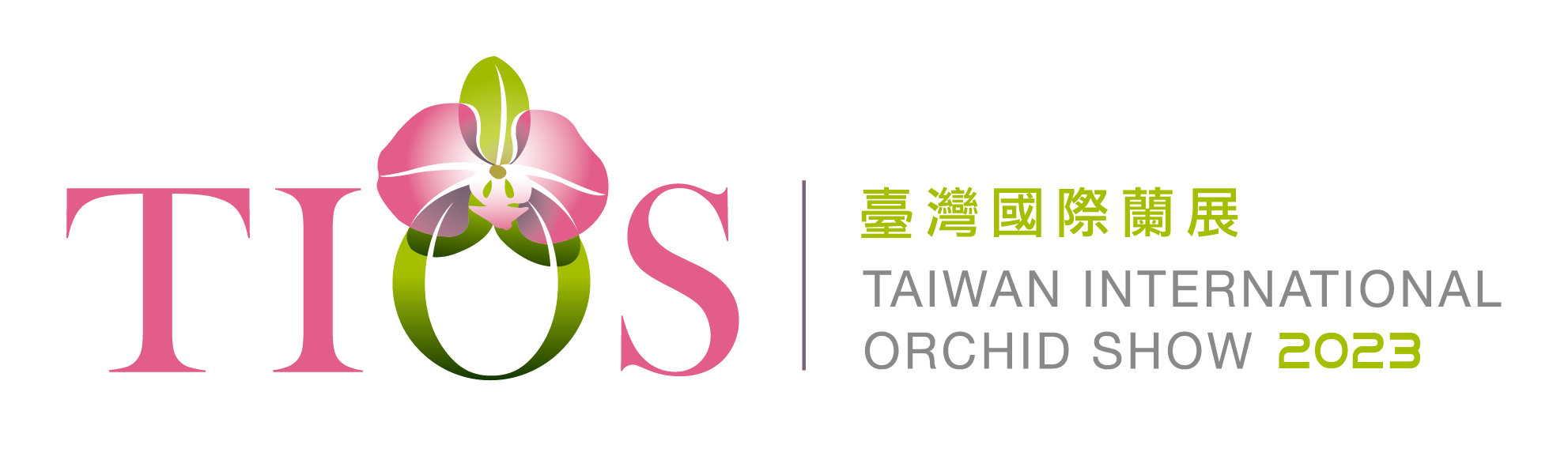 2023臺灣國際蘭展將首次舉辦國內通路業者媒合會，並於展區規劃專屬國內通路市場品種展示區，您可於現場展示貴公司優質且已量產之開花株，屆時更將邀請國內知名通路業者及消費者共同進行評鑑，透過媒合在地供應商與實體通路業者合作，加速帶動更多優質商品跨域整合，藉由多元管道創造新商機!參展品資料：參展單位資料：備註：1.所有蘭屬皆可免費報名參展，每一廠商參展數量最多10個品種，需為已量產之開花株。2.參展報名截止日期：111年12月31日。3.展覽收花時間：3/1上午09~14時，請自行將展品送至展示區並須自備盆器。4.展示期間：3/3(五)~3/19(日)，散花時間：3/19(日)下午6時30分5.上述事項若有未盡事宜，本會保留解釋與增加、變更及取消等注意事項之權利。社團法人台灣蘭花產銷發展協會連絡人:洪苙榛   電話:06-6830304  e-mail:togaorg011@gmail.com蘭屬蝴蝶蘭 嘉德麗雅蘭 仙履蘭 其他蘭屬_____________蝴蝶蘭 嘉德麗雅蘭 仙履蘭 其他蘭屬_____________蝴蝶蘭 嘉德麗雅蘭 仙履蘭 其他蘭屬_____________商品名品系編號花色白 紅/粉 黃 黑 斑點/線條  
其他        (請註明)白 紅/粉 黃 黑 斑點/線條  
其他        (請註明)白 紅/粉 黃 黑 斑點/線條  
其他        (請註明)規格□2.5吋       株    □3.5吋       株 □2.5吋       株    □3.5吋       株 □2.5吋       株    □3.5吋       株 公司/機關團體(中文)(English)(中文)(English)(中文)(English)(中文)(English)(中文)(English)聯絡人姓名(中文)                         (English)(中文)                         (English)(中文)                         (English)(中文)                         (English)(中文)                         (English)地   址(中文)(English)(中文)(English)(中文)(English)(中文)(English)(中文)(English)電   話傳真
手機E-mail網址參展總數________個品種________個品種________個品種________個品種________個品種